Примерное меню для людей после 55 летЗавтрак:
каша овсяная
омлет
чай с молоком, можно просто травяной или зеленый чай. Второй завтрак:
свежие фрукты или ягоды
печеное яблоко.Обед:
щи
отварная рыба с картофельным пюре
салат из моркови, заправленный сметаной
компот или кисель.Полдник:
отвар шиповника или травяной настой.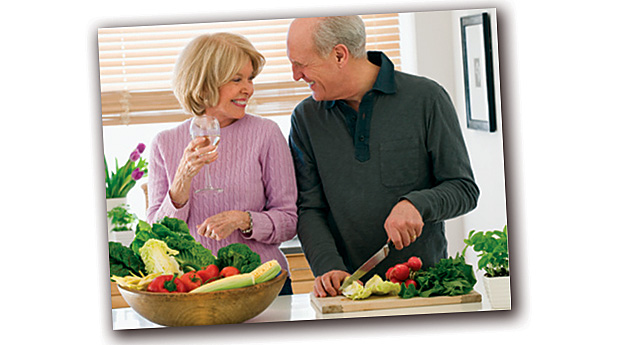 Ужин:
голубцы, фаршированные овощами
творожный пудинг
чай с медом. 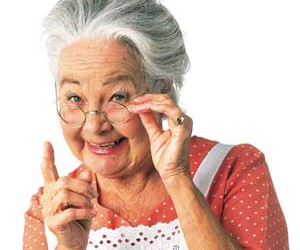 На ночь:
кефир.Кроме этого, в течение всего дня можно: 
10 г сливочного масла
300 г хлеба
30 г сахараПравильное  питание  в  пожилом  возрасте                                 заключается в улучшении качества потребляемых продуктов                                       за счет уменьшения их калорий.Пища должна содержать меньше                                                                                  жирных, мучных, крахмалосодержащих продуктов.Количество  полноценных белков, клетчатки, витаминов,                           микроэлементов должно быть больше.Огромное значение для любого организма имеют антиоксиданты – витамины  А, С, Е   и др. Они борются с различными вирусами и заболеваниями, способствуют торможению процессов старения, повышают иммунитет.                         Управление  здравоохранения  Тамбовской  области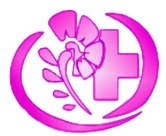                       Центр  медицинской  профилактики                                     Тамбовской  области          (памятка  для  населения)г. Тамбов                                                                                                                         Основные принципы питания  пожилых людей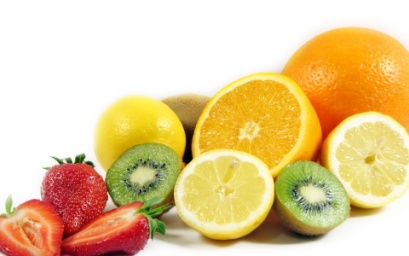 Ограничить употребление животных жиров, а именно: сливочного масла, сливок, жирных сортов             мяса, икры рыб, субпродуктов. Употреблять продукты, которые приготовлены без добавления жира: в тушеном, запеченном, отварном виде  или приготовленные на пару. 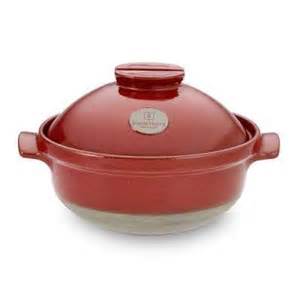 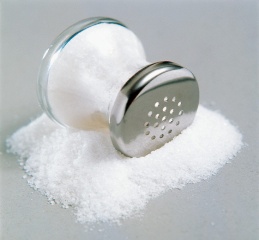 Ограничить потребление сахара  и  соли. Норма сахара в сутки  – до 50 граммов (в составе напитков, кондитерских изделий), а норма соли в организме – до 4-5 граммов (в составе рыбных и мясных блюд). Употреблять кисломолочные напитки с пониженной жирностью (ряженка, кефир, йогурты и т. д). В  них содержится необходимый источник белка, витамина В2, кальция. В рационе питания должны быть полиненасыщенные жирные кислоты. Эти кислоты входят в состав растительных масел, содержатся в жирной рыбе (сельдь, скумбрия, сардины). Жир, который содержится в рыбе, обеспечивает правильное, слаженное функционирование сердца, а также способствует укреплению иммунитета и нормализует холестериновый обмен. В рыбе есть белок, цинк, железо, витамин А и D.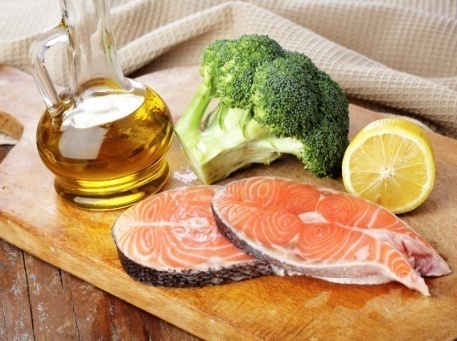 В пищу необходимо больше употреблять продуктов, содержащих витамин С: апельсин, смородина, крыжовник, грейпфрут, черника, лимон, отвар шиповника, различная зелень (укроп, кинза, петрушка). Добавить в  рацион  питания продукты, которые в своем составе содержат большое количество солей калия и магния, а именно: морковь, молоко, орехи, курага, пшено, картофель, свекла, рис, капуста, чернослив.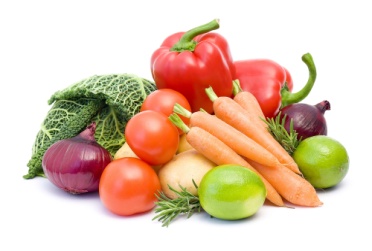 Увеличить употребление в пищу продуктов, которые богаты пищевыми  волокнами: овощи, фрукты, ягоды, хлеб с отрубями, цельнозерновой хлеб. 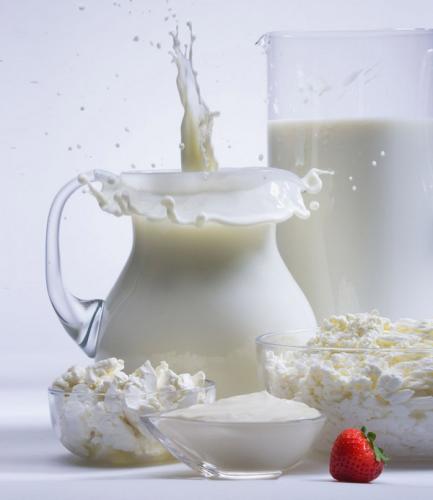 Употреблять продукты со значительным содержанием витаминов группы В: отруби, хлеб, бобовые, молочные продукты, крупы, рыба. Придерживаться дробного и частого питания.Режим питания В пожилом возрасте режим питания имеет особое значение для профилактики старения организма. Основными принципами режима питания пожилых людей являются: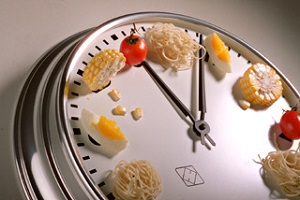 прием пищи строго в одно и то же времяограничение приема большого количества  пищиисключение длительных промежутков между приемами пищи.Рекомендуется четырехразовое питание. Может быть установлен режим питания с приемом пищи пять раз в день. Такой режим наиболее рационален в пожилом  возрасте, когда пищу следует принимать меньшими порциями и чаще обычного. 